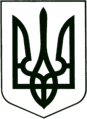 УКРАЇНА
МОГИЛІВ-ПОДІЛЬСЬКА МІСЬКА РАДА
ВІННИЦЬКОЇ ОБЛАСТІВИКОНАВЧИЙ КОМІТЕТ РІШЕННЯ№187Від 10.07.2017р.                                                             м. Могилів-ПодільськийПро передачу матеріальних цінностей з балансу управління житлово-комунального господарства міської ради на баланс МКП «Могилів-Подільський парк культури та відпочинку ім. Лесі Українки»	Керуючись ст.ст. 29, 30, 60 Закону України «Про місцеве самоврядування в Україні», відповідно до рішення 8 сесії міської ради 6 скликання від 18.05.2011р. №217 «Про делегування повноважень щодо управління майном комунальної власності територіальної громади міста», з метою впорядкування належності матеріальних цінностей по місцю їх використання в роботах по благоустрою міста,-			          виконком міської ради ВИРІШИВ:Надати дозвіл на безоплатну передачу з балансу управління житлово-комунального господарства міської ради (Бохонець В.П.) на баланс  МКП «Могилів-Подільський парк культури та відпочинку ім. Лесі Українки» (Кифик М.М.) матеріальні цінності згідно додатку.МКП «Могилів-Подільський міський парк культури та відпочинку      ім. Лесі Українки» (Кифик М.М.) прийняти матеріальні цінності у      встановленому законом порядку для використання при проведенні робіт      по благоустрою міста (утримання фонтанів).Контроль за виконанням даного рішення покласти на секретаря міської ради, в.о. першого заступника міського голови Гоцуляка М.В..      Міський голова    					            П. Бровко                            Додаток							                до рішення виконавчого                                                                                        комітету міської ради							                від 10.07.2017 року №187                                              Матеріальні цінності, що безкоштовно передаються з балансу управління житлово-комунального господарства міської радина баланс МКП «Могилів-Подільський парк культури та відпочинку ім. Лесі Українки»(грн.)Керуючий справами виконкому		                	            Р. Горбатюк№з/пНазва Одиниця виміруКіль-кістьЦіна (грн.)Первісна вартість Знос Залишкова вартість1.Повільнорозчинні комбіновані таблетки(ємкості по 5кг) шт.2795,001590,0001590,00